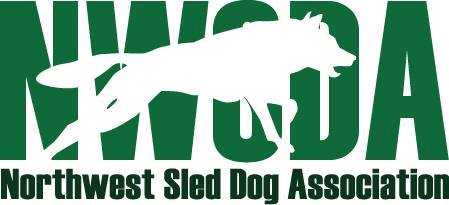 The Northwest Sled Dog Association PresentsPacific NW Dryland ChampionshipsOctober 15-16, 2022At Camp Koinonia Cle Elum, WAEntry Fees per class:  $25 for members, $30 for non-membersEntry Deadline:  Must be received by the October 8, 2022.Change of Class Deadline:  the Wednesday , October 12, 2022. via email: lirette_renee@hotmail.comPlease refer to the Race Information section for classes and approximate distances.Official EntryTeam Driver____________________________________ IFSS DID# _______________Address________________________________________________________________ Email___________________________________Phone_________________________List last two races________________________________________________________If you haven’t raced before, you are required to enter our Novice class unless approved by the Race Marshal to enter a different class.Class(es) Entered_____________________________________________  Amount Enclosed: $________________Drivers under the age of 15 must receive permission from the NWSDA Board to race. Check here and submit qualifications to Susan Scofield at susanlscofield@gmail.com by the race entry deadline.Check here if you have special needs and submit your request to the NWSDA Board for consideration via email to Susan Scofield susanlscofield@gmail.com as soon as possible.Emergency Contact: ______________________________________ Phone: ______________________Hold Harmless AgreementI agree to abide by the race rules supplied and enforced by NWSDA for this event and to be responsible for my conduct and the conduct of those in my party. I agree that I and those in my party will act courteously and professionally and show respect for the race site and toward all race officials and the NWSDA organization. I agree to abide by all decisions rendered by the Race Marshal. I understand that sled dog racing may be dangerous and I accept any risk involved with my participation in this event. I hold harmless NWSDA, race officials and any participating landowners for any injury to myself members of my party, my dogs or damage to my personal property that may occur at this event. I give permission to NWSDA to use any images of me or my dogs obtained at this event in any way the club deems appropriate and release any claims to compensation for such use.Signature __________________________________________        Date Submitted________________Mail entry form with check or money order (US funds) payable to NWSDA to:Renee Lirette6130 Westside RdCle Elum, WA 98922RACE INFORMATION (approximate, based on trail conditions)Classes Offered & Approximate Distances per Day: 8 Dog Mid – 8.9 miles	 6 Dog Mid – 7.9 miles*8 Dog Sprint – 7.9 miles**6 Dog Sprint - 3.5 miles**4 Dog Sprint - 2.2 miles*  2 Dog Bikejor – 2.2 miles*2 Dog Scooter – 2.2 miles**1 Dog Bikejor – 1.5 miles*	*1 Dog Scooter – 1.5 miles**Canicross – 1.5 miles*Novice: Up to 4 dogs with a cart, 1 or 2 dog Scooter or Bikejor or 1 dog Canicross – 0.9 milesSenior (1 to 4 Dogs): This class is for Drivers/Dogs not racing in any other class.  Drivers 60 yrs & older with any age dogs or Dogs 10 yrs and older with any age driver – 0.9 milesIFSS (International Federation of Sleddog Sports) Accredited Class – Please refer to the “IFSS Accreditation Info” document.  IFSS competitors, please put your DID# on your entry form.The 8 and 6 Mid classes will run concurrently and go out first each day.HELMETS REQUIRED, ALL WHEELED CLASSES!!SNUB LINE REQUIRED, ALL TEAM OVER 2 DOGS!Mandatory driver’s meeting: at race site Saturday and Sunday at 7:30 am. Races to begin approximately 9am Saturday and 8:30am Sunday.  All classes start and finish at the Musher’s Camp.ATV’s allowed, motor off.  Single starts, 2-minute intervals for all classes, except one minute for 1 Dog, 2 Dog & Canicross classes. ISDRA Dryland Race Rules and NWSDA Race Rules apply: http://www.isdra.org/Resources_Directory/Frame.htmhttps://www.nwsda.org/_files/ugd/660f6d_ec1e7b74db444277860affbd0ebffa72.pdfDogs may not compete in more than one class per day.Temperature cancellation or postponement at 60 degrees. Trail distances may be revised relative to conditions at the time of the race.This is a 2 day race.  You must race both days to be eligible for trophies.  If you wish to participate for one day only, please indicate it on your entry form.Race order is determined as follows:The drawing for positions will be divided in half. The first half of the total mushers to enter will draw for the first half of the starting positions. In event of an odd number of entries, the odd number will be included in the last half of the drawing.The start order for the second or subsequent heats shall be determined by the first day’s times with the first place team leaving first and the last place team leaving last. At the discretion of the Race Marshall, in consideration of time and/or safety the starting lineup may be reversed, with last place team leaving first and first place team leaving last.At the discretion of the Race Director and in the interest of time, the Race Director will draw, using the method described above.Contact Information:Renee Lirette 425-891-7537 call or text preferred, or lirette_renee@hotmail.comCAMPING INFORMATIONWe have lots of room to accommodate camping, including many sites with RV hook-ups for power and water. Sani-cans/Pit toilets are available at the Musher Camp. A Shower/Bath house is located a short distance from camp.Camping and Dog Fees are required, payable to Camp Koinonia.  Please see the payment station/box at the Bulletin Board in the Musher’s Camp. These fees are separate from and in addition to race entry fees.ALCOHOL POLICYNWSDA appreciates the use of the Camp K facilities and will implement an alcohol policy.  Disregard of this policy will result in a warning. If you continue to ignore our request, then you will be asked to leave. The use of alcohol needs to be discreet. The drink (wine/beer/liquor) needs to be in a container that could hold any non-alcoholic beverage. There can be no carrying of wine/beer/liquor bottles to and from the campfire or to other trucks. You may not have visible alcohol containers sitting outside your truck. You will be required to take all drink containers home with you. We can never see the cans and bottles littering the ground at any time. Excessive use of alcohol will not be tolerated.DIRECTIONS TO CAMP KOINONIAThe camp is located 25 miles east of Snoqualmie Pass, 7 miles west of Cle Elum.  Take Exit 78 off I-90, Golf Course Rd. Turn south, go over the RR tracks and up the hill slightly and take 1st right onto West Nelson Siding Rd. About 1/4 mile the road bends to the right and the entrance to Camp K is straight ahead onto a dirt road. There will be a sign for the camp. Follow the road up the hill where it bends to the left over a bridge that goes over the irrigation canal and up another short hill. Once you see the Camp information board, turn to the right, which brings you by the camp director’s house. Continue on that road which takes you into the campground.  Follow the signs and trail markers.LOCAL VETERINARIANSMt Stuart
807 E 8th Ave
Ellensburg, WA 98926
Phone: (509) 925-2332
Phone Cle Elum: (509) 674-2154
Email:  mtstuartanimalhospital@hotmail.com

Ellensburg Animal Hospital1800 Vantage Highway
Ellensburg, Washington 98926 Phone : (509)925-2833 Fax : (509)925-7714Email : rodeodoc@elltel.net Valley Veterinary Hospital 2090 Vantage Hwy 
Ellensburg, Washington  98926  
Phone: (509)925-6146
Fax : (509)925-6148
Email : valvet@fairpoint.netCascade East Animal Clinic 902 E 1stCle Elum, WA  98922Phone: 1-509-674-4367